Итоговое сочинение 2021 - 2022О СРОКАХ И МЕСТАХ РЕГИСТРАЦИИ ДЛЯ УЧАСТИЯ В НАПИСАНИИ ИТОГОВОГО СОЧИНЕНИЯ (ИЗЛОЖЕНИЯ)
Для участия в итоговом сочинении (изложении) обучающиеся XI классов подают заявления и согласия на обработку персональных данных в МБОУ «СОШ №55 им.А. Невского, а экстерны – в образовательные организации по выбору экстерна. Указанные заявления подаются не позднее чем за две недели до начала проведения итогового сочинения (изложения).
О СРОКАХ ПРОВЕДЕНИЯ ИТОГОВОГО СОЧИНЕНИЯ (ИЗЛОЖЕНИЯ)
Итоговое сочинение (изложение) проводится в первую среду декабря - 1 декабря.
Повторно к написанию итогового сочинения (изложения) в текущем учебном году в дополнительные сроки (в первую среду февраля и первую рабочую среду мая) допускаются: обучающиеся XI классов, экстерны, получившие по итоговому сочинению (изложению) неудовлетворительный результат («незачет»);
обучающиеся XI классов, экстерны, удаленные с итогового сочинения (изложения) за нарушение требований, установленных пунктом 27 Порядка проведения ГИА-11;
обучающиеся XI классов, экстерны и лица, не явившиеся на итоговое сочинение (изложение) по уважительным причинам (болезнь или иные обстоятельства), подтвержденным документально;
обучающиеся XI классов, экстерны и лица, не завершившие написание итогового сочинения (изложения) по уважительным причинам (болезнь или иные обстоятельства), подтвержденным документально.
Обучающиеся XI  классов, экстерны, получившие по итоговому сочинению (изложению) неудовлетворительный результат («незачет»), могут быть повторно допущены к участию в итоговом сочинении (изложении) в текущем учебном году, но не более двух раз и только в дополнительные сроки, установленные Порядком проведения
ГИА-11.
О СРОКАХ, МЕСТАХ И ПОРЯДКЕ ИНФОРМИРОВАНИЯ О РЕЗУЛЬТАТАХ ИТОГОВОГО СОЧИНЕНИЯ (ИЗЛОЖЕНИЯ)
С результатами итогового сочинения (изложения) участники могут ознакомиться в образовательных организациях или в местах регистрации на участие в итоговом сочинении (изложении) не позднее чем через семь календарных дней с даты проведения итогового сочинения (изложения).Прием апелляций о несогласии с результатом оценивания итогового сочинения (изложения) не предусмотрен. В целях предотвращения конфликта интересов и обеспечения объективного оценивания итогового сочинения (изложения) при получении повторного неудовлетворительного результата («незачет») за итоговое сочинение (изложение), участник вправе подать в письменной форме заявление на прПять открытых направления тем итогового сочинения в выпускных классах в 2021-22 учебном году: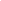 1. Человек путешествующий: дорога в жизни человека (дорога реальная, воображаемая, книжная).2.  Цивилизация и технологии – спасение, вызов или трагедия? (достижения и риски цивилизации, надежды и страхи, с ней связанные).3.   Преступление и Наказание – вечная тема (преступление и наказание как явление социальное и нравственное, совесть и стыд, ответственность, раскаяние).4. Книга (музыка, спектакль, фильм) – про меня (высказывание о тексте, который представляется личностно важным для 11-классника).5. Кому на Руси жить хорошо? – вопрос гражданина (социальные пороки и общественная справедливость, поиск путей помощи тем, кому трудно, путей совершенствования общества и государства).Cрок написания итогового сочинения в 2021 - 2022 учебном году -  1 декабря 2021 года.Обучающиеся, получившие неудовлетворительный результат «незачет», не явившиеся на итоговое сочинение (изложение) или не завершившие его написание по уважительным причинам смогут написать сочинение в дополнительные сроки - 2 февраля и 4 мая 2022г. 